Řešte příklady:			Příklad 1:V laboratoři mělo 25 žáků za úkol změřit výšku válečku. Naměřili tyto hodnoty v cm: 
6,9 	7,0 	7,1 	7,0 	6,8	6,8 	7,1	7,1	7,2	6,8	7,3	7,1	 7,0 6,9	6,9	7,0	6,8	7,3	7,1	7,0	6,8	7,2	7,0	7,1	7,3. 
Sestavte tabulku rozdělení četností a relativních četností, určete modus a medián souboru a vypočtěte aritmetický průměr naměřené výšky válečku.Příklad 2:			 V porodnici sledovali porodní váhu narozených dětí a byly uvedeny tyto údaje v kg:4,0	3,3	3,5	3,2	4,5	3,7	2,8	2,9	3,5	3,7	3,0	3,4	3,62,8	3,1	3,5	3,7	2,7	3,2	3,4	3,3	3,4	2,7	3,6	2,9	3,13,2	2,8	3,4	4,2	3,8	3,6	3,4	3,5	4,5	2,9	3,0	3,4	3,24,0	3,6	2,9	3,4.Sestavte tabulku rozdělení četností pomocí intervalů (po 0,2 kg) a vypočtěte průměrnou porodní váhu za sledované období.Příklad 3:V závěrečném testu uspěli žáci takto: tři žáci dostali známku 1, osm žáků 2, patnáct žáků dostalo známku 3, 4 žáci napsali test na známku 4 a zbývající dva žáci dostali známku 5. Sestavte tabulku rozdělení četností, relativní četnosti, určete modus a medián souboru a vypočtěte průměrnou známku z testu.Řešení:Příklad 1:      …..Modus je 7,1 cm, medián 7,0 cm a naměřená průměrná výška 7,032 cm.Příklad 2:Průměrná porodní váha novorozence ve sledovaném období je 3,32 kg.Příklad 3: ;       ;    Modus je 3, medián je 3 a průměrná známka z testu je 2,81.Použité zdroje:BURDA, Zdeněk. Statistika pro obchodní akademie. Praha: Nakladatelství Fortuna, 2009. ISBN 80-7168-963-7.ŘEZANKOVÁ, Hana a LÖSTER, Tomáš. Úvod do statistiky. Praha: VŠE v Praze, Nakladatelství Oeconomica, 2009. ISBN 978-80-245-1514-4.STRÁDALOVÁ, Jarmila a KUBÁTOVÁ, Květa. Vybrané kapitoly ze statistiky I. Praha: Univerzita Karlova – Nakladatelství Karolinum, 1997. ISBN 80-7184-493-4.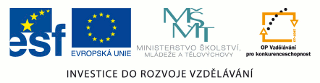 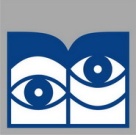 Obchodní akademie a Střední odborná škola, gen. F. Fajtla, Louny, p.o.Osvoboditelů 380, LounyObchodní akademie a Střední odborná škola, gen. F. Fajtla, Louny, p.o.Osvoboditelů 380, LounyObchodní akademie a Střední odborná škola, gen. F. Fajtla, Louny, p.o.Osvoboditelů 380, LounyObchodní akademie a Střední odborná škola, gen. F. Fajtla, Louny, p.o.Osvoboditelů 380, LounyObchodní akademie a Střední odborná škola, gen. F. Fajtla, Louny, p.o.Osvoboditelů 380, LounyČíslo projektuCZ.1.07/1.5.00/34.0644Číslo sadyČíslo sady      30      30Číslo DUM18PředmětMatematikaMatematikaMatematikaMatematikaMatematikaMatematikaMatematikaTematický okruhKombinatorika,  pravděpodobnost a statistikaKombinatorika,  pravděpodobnost a statistikaKombinatorika,  pravděpodobnost a statistikaKombinatorika,  pravděpodobnost a statistikaKombinatorika,  pravděpodobnost a statistikaKombinatorika,  pravděpodobnost a statistikaKombinatorika,  pravděpodobnost a statistikaNázev materiáluCharakteristiky polohy - příkladyCharakteristiky polohy - příkladyCharakteristiky polohy - příkladyCharakteristiky polohy - příkladyCharakteristiky polohy - příkladyCharakteristiky polohy - příkladyCharakteristiky polohy - příkladyAutorIng. Jana MilkováIng. Jana MilkováIng. Jana MilkováIng. Jana MilkováIng. Jana MilkováIng. Jana MilkováIng. Jana MilkováDatum tvorbysrpen 2013RočníkRočníkRočníktřetítřetítřetíAnotacePracovní list se souborem příkladů slouží k upevnění znalostí studentů a procvičení správných rozhodnutí při výpočtu charakteristik polohy. Je vhodný k přímé výuce i k samostudiu.AnotacePracovní list se souborem příkladů slouží k upevnění znalostí studentů a procvičení správných rozhodnutí při výpočtu charakteristik polohy. Je vhodný k přímé výuce i k samostudiu.AnotacePracovní list se souborem příkladů slouží k upevnění znalostí studentů a procvičení správných rozhodnutí při výpočtu charakteristik polohy. Je vhodný k přímé výuce i k samostudiu.AnotacePracovní list se souborem příkladů slouží k upevnění znalostí studentů a procvičení správných rozhodnutí při výpočtu charakteristik polohy. Je vhodný k přímé výuce i k samostudiu.AnotacePracovní list se souborem příkladů slouží k upevnění znalostí studentů a procvičení správných rozhodnutí při výpočtu charakteristik polohy. Je vhodný k přímé výuce i k samostudiu.AnotacePracovní list se souborem příkladů slouží k upevnění znalostí studentů a procvičení správných rozhodnutí při výpočtu charakteristik polohy. Je vhodný k přímé výuce i k samostudiu.AnotacePracovní list se souborem příkladů slouží k upevnění znalostí studentů a procvičení správných rozhodnutí při výpočtu charakteristik polohy. Je vhodný k přímé výuce i k samostudiu.AnotacePracovní list se souborem příkladů slouží k upevnění znalostí studentů a procvičení správných rozhodnutí při výpočtu charakteristik polohy. Je vhodný k přímé výuce i k samostudiu.Metodický pokynŽáci se samostatně rozhodují o postupu výpočtu, samostatně vypočítají jednotlivé příklady  a svoje rozhodnutí a výsledky konzultují s vyučující. Výsledky jsou součástí pracovního listu.Metodický pokynŽáci se samostatně rozhodují o postupu výpočtu, samostatně vypočítají jednotlivé příklady  a svoje rozhodnutí a výsledky konzultují s vyučující. Výsledky jsou součástí pracovního listu.Metodický pokynŽáci se samostatně rozhodují o postupu výpočtu, samostatně vypočítají jednotlivé příklady  a svoje rozhodnutí a výsledky konzultují s vyučující. Výsledky jsou součástí pracovního listu.Metodický pokynŽáci se samostatně rozhodují o postupu výpočtu, samostatně vypočítají jednotlivé příklady  a svoje rozhodnutí a výsledky konzultují s vyučující. Výsledky jsou součástí pracovního listu.Metodický pokynŽáci se samostatně rozhodují o postupu výpočtu, samostatně vypočítají jednotlivé příklady  a svoje rozhodnutí a výsledky konzultují s vyučující. Výsledky jsou součástí pracovního listu.Metodický pokynŽáci se samostatně rozhodují o postupu výpočtu, samostatně vypočítají jednotlivé příklady  a svoje rozhodnutí a výsledky konzultují s vyučující. Výsledky jsou součástí pracovního listu.Metodický pokynŽáci se samostatně rozhodují o postupu výpočtu, samostatně vypočítají jednotlivé příklady  a svoje rozhodnutí a výsledky konzultují s vyučující. Výsledky jsou součástí pracovního listu.Metodický pokynŽáci se samostatně rozhodují o postupu výpočtu, samostatně vypočítají jednotlivé příklady  a svoje rozhodnutí a výsledky konzultují s vyučující. Výsledky jsou součástí pracovního listu.Výška       6,86,97,07,17,27,3Četnost    535633Rel. četnost  0,20,120,20,240,120,12Hmotnost  Četnost   Střed intervalu  ´2,6 – 2,8  52,713,52,81 – 3,0  62,917,43,01 – 3,2  63,118,63,21 – 3,4  93,329,73,41 – 3,6  83,528,03,61 – 3,8  43,714,83,81 – 4,0  23,97,84,01 – 4,2  14,14,14,21 – 4,4  04,30,04,41 – 4,6  24,59,0∑43x         142,9 Hodnocení  Četnost   Rel. četnost  1330,0928160,25315450,4744160,1352100,06∑3290x